проект 	      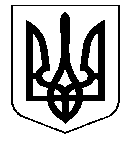 УКРАЇНАНОСІВСЬКА  МІСЬКА  РАДАНОСІВСЬКОГО  РАЙОНУ ЧЕРНІГІВСЬКОЇ  ОБЛАСТІВИКОНАВЧИЙ  КОМІТЕТР І Ш Е Н Н Я09 лютого  2018 року	м. Носівка	№ ___    Про план роботи виконавчого  комітету на  І півріччя 2018 року 	Відповідно до пункту 2 частини 2 статті 52 Закону України "Про місцеве самоврядування в Україні" виконавчий комітет міської ради вирішив:1. Затвердити орієнтовний план роботи виконавчого комітету міської  ради на І півріччя  2018 рік згідно з додатком.2. Зобов'язати керівників виконавчих органів міської ради,  структурних підрозділів виконавчого апарату міської ради, відповідальних осіб за підготовку питань для розгляду виконавчим комітетом подавати до організаційного відділу  узгоджені проекти рішень та необхідні матеріали за три робочі дні до чергового засідання виконавчого комітету міської ради та забезпечити організацію контролю за виконанням прийнятих рішень.3. Контроль за виконанням даного рішення покласти на керуючого справами виконавчого комітету міської ради та  заступників міського голови відповідно до функціональних повноважень.Міський голова                                                                           В.М. ІгнатченкоПОДАННЯ:Заступник міського голови з питаньгуманітарної сфери                                                                          Л.В. МіщенкоПОГОДЖЕННЯ:Заступник міського голови з питань ЖКГ                                   О.В. СичовНачальник правового забезпеченнята кадрової роботи                                                                          С.С. ЯмаНачальник загального відділу                                                       Н.В. Рубель    